Применение нестандартных способов при решении показательных и логарифмических уравнений и неравенств Цель урока:систематизировать знания о некоторых нестандартных способах решения, умение применять свойства функций, правила при решении уравнений и неравенств;развивать умение видеть, умение распознавать рациональность применения того или иного способа;прививать интерес к математике, воспитывать математическую грамотность ученика, как при устной, так и при письменной работе.Оборудование: компьютер, мультимедийный проектор, экран.На доске:План урока:Орг. момент.Устная работа.Работа в группахЗащита решений.Сам. работа.Задание на домИтог урока.Ход урокаI. Организационный момент.знакомство с целью урока; задачами, стоящими перед учениками в ходе уроке.использование при решении задач:
– монотонности функций;
– «правила знаков»;
– метода оценки;
– освобождение от логарифма.II. Устная работа.1. Какие из выражений имеют смысл?2. Решить уравнение: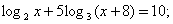 (Корень уравнения угадываем: х = 1. Докажем, что других корней нет. Левая часть – сумма возрастающих функций есть функция возрастающая; правая часть – постоянное число. Следовательно, уравнение имеет одно решение.)3. Решить уравнение: / : 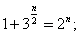 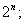 (Корень уравнения угадываем: х = 2. Докажем, что других корней нет.Разделим обе части уравнения на 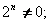 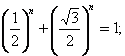   следовательно, в левой части уравнения – сумма двух убывающих показательных функций, правая часть – const. Следовательно, уравнение имеет одно решение.)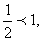 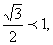 – Какое свойство функций мы использовали при решении этих уравнений?(свойство монотонности)III. Работа в группах. Решение задач.1 группа. Решить уравнение: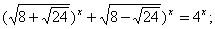 – Какой способ надо применить при решении данного уравнения?Решение:– Используем свойство монотонности убывающей функции, для этого разделим на 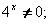 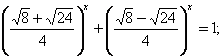 – Можем ли мы угадать хоть один корень?(Можно угадать корень уравнения: х = 2.)– Докажем единственность.В левой части – сумма убывающих функций, в правой части – const. Следовательно, левая и правая части имеют одну точку пересечения:точка пересечения, х=2.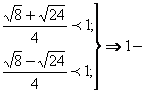 значит, уравнение имеет одно решение,Ответ: х = 2.2 группа. Решить неравенство: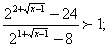 – Применим теорему для функции f(f(x)).– Сформулируем теорему:Если функция у = f(x) – монотонно возрастающая функция, то уравнение f(x)=x равносильно f(f(x)= x.ОДЗ: 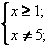 Решение:– Выполним некоторые преобразования:– вынесем в левой части за скобки 2, сократим: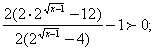 – приведем к общему знаменателю: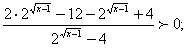 – приведем подобные т.к. , а , тогда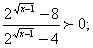 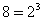 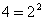 функция принимает вид , где  - возрастающая функция, следовательно, по теореме имеем: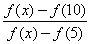 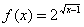 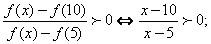 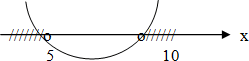 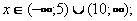 – Учитывая ОДЗ, получим: 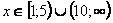 Ответ: 1 ≤ x < 5, x > 10.3 группа. Решить неравенство:– Решим неравенство методом оценки левой и правой частей;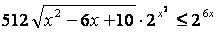 Решение:–Заметим, что .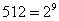 ;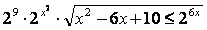 – Разделим обе части уравнения на положительное выражение , получим: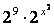 ;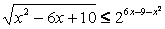 – Выделим полный квадрат под радикалом и в показателе степени: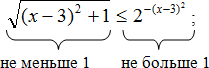 – Левая часть неравенства не меньше 1, а правая часть не больше 1.– Неравенство выполняется тогда и только тогда, когда обе части неравенства будут равны 1, а равенство достигается при х = 3.Ответ: х = 3.4 группа. Решить уравнение:;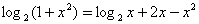 Решение: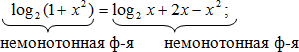 – Решим уравнение методом оценки;– Один корень уравнения можно легко угадать, это х = 1.– Преобразуем логарифмы в левой части;;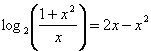 ;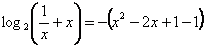 Выделим полный квадрат в правой части;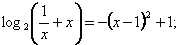 – Правая часть меньше или равна 1;наибольшее значение правой части равно 1 при х=1;– В левой части докажем, что выражение под знаком логарифма больше или равно 2: подведением под общую дробную черту, выделением полного квадрата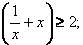 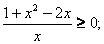 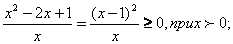 – левая часть достигает своего наименьшего значения, равного 1 при х = 1.– Равенство выполняется тогда и только тогда, когда обе части уравнения равны 1, а это произойдет при х = 1.Ответ: х = 1.5 группа. Решить неравенство: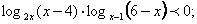 – Решим неравенство методом освобождения от логарифмов.– Освободимся от логарифмов по правилу знаков:Знак log a b совпадает со знаком произведения (а – 1)∙(в – 1).Рассмотрим ОДЗ: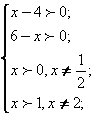 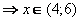 Решение: Т.к. нас интересует только знак левой части, то от можно логарифмов освободиться по правилу знаков: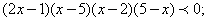 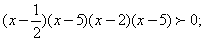 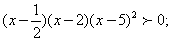 – Решим неравенство методом интервалов, рассмотрим функцию f(x):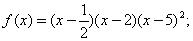 найдем нули функции: нули функции 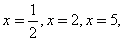 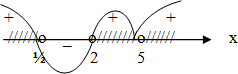 функция f(x) > 0 при  учитывая ОДЗ, получим: 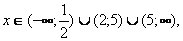 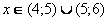 Ответ:  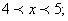 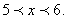 IV. Защита проектов.– От каждой группы выступает 1 человек с защитой своего решения (решение на доске кратко записать, пояснения по ходу решения, либо записать на ватмане).V. Самостоятельная работа.– Решить уравнение:I вариант.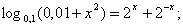 II вариант. 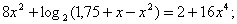 – Проверим решение уравнений по готовым записям на доске: – Оценить самостоятельно (оценка на полях).VI. Задание на дом.1) Решить уравнение: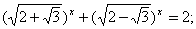 2) Решить неравенство:а) 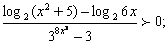 б) 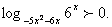 VII. Итог урока.– Подведем итог. Какие нестандартные способы решения мы использовали сегодня на уроке? На чем они основываются?(Ответы: использование монотонности функции, использование правила знаков, метод оценки. Рассматриваются графические интерпретации этих способов.)а) 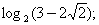 а) да;б) 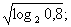 б) нет, т.к. 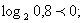 в) 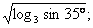 в) нет, т.к. а 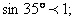 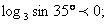 г) 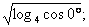 г) да;д) 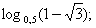 д) нет, т.к. 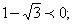 I вариантII вариант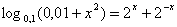 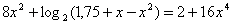 Решение:

при х=0 достигает у наим = 2
т.к. основание 0<0,1<1, то  
наибольшее значение равное 2 может быть при х = 0.
Равенство возможно, когда обе части уравнения равны 2 при х = 0.
Ответ: 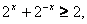 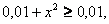 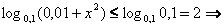 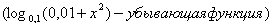 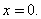 Решение:

выделим полный квадрат под знаком log:

а 
Выделим полный квадрат в правой части:

наименьшее значение равно 1 при 
Обе части одновременно будут равны 1 при 
Ответ: 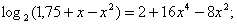 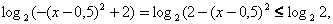 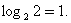 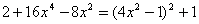 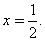 